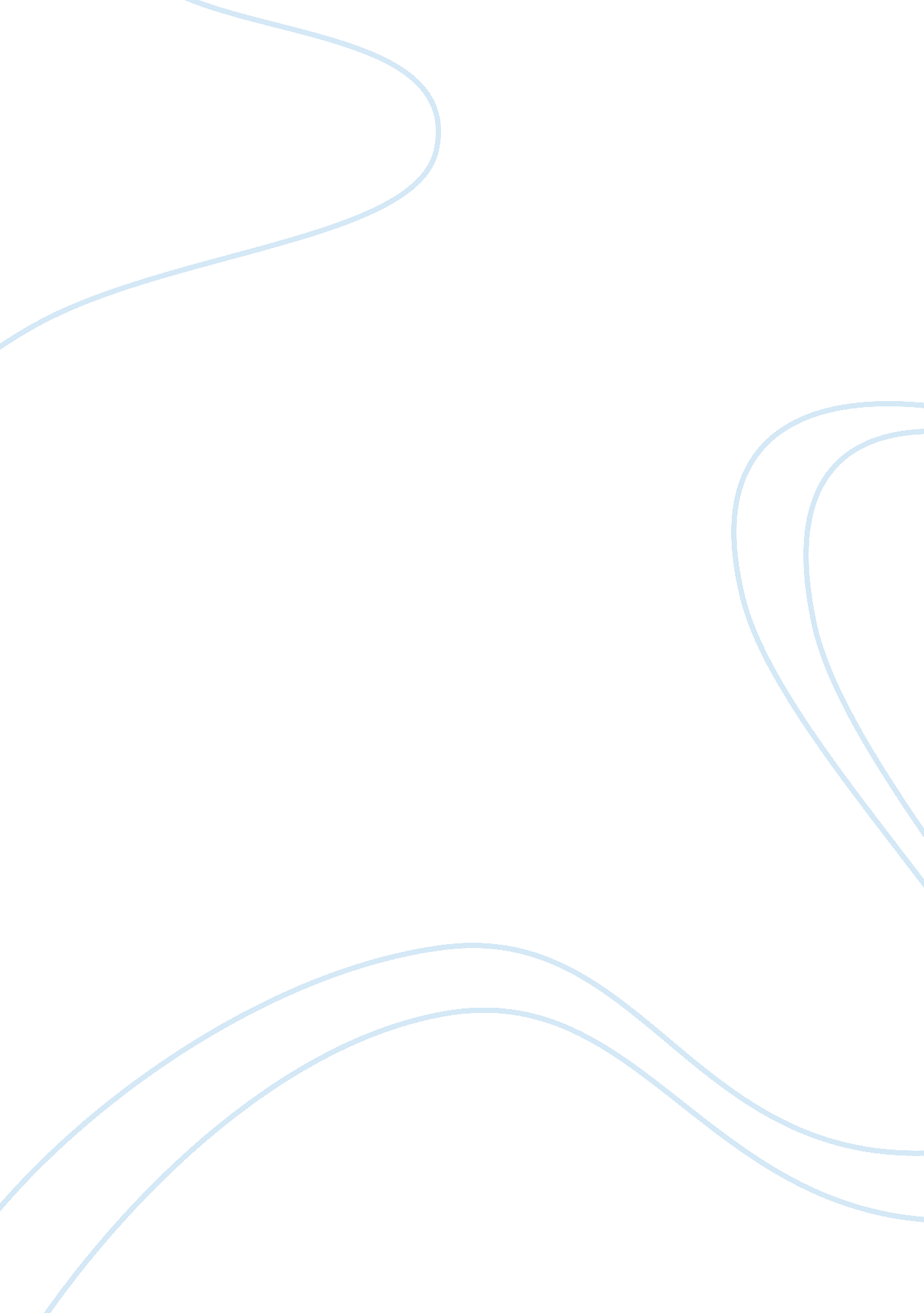 Digitalization of data,types of computersTechnology, Computer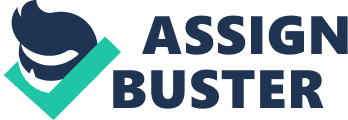 The most powerful computers in terms of performance and data processing are the supercomputers. These are specialized and task specific computers used by large organizations. These computers are used for research and exploration purposes, like NASA uses supercomputers for launching space shuttles, controlling them and for space exploration in purpose. The supercomputers are very expensive and very large In size. It can be accommodated In large air-conditioned rooms; some super computers can span an entire building. Al. Melodrama Computer. Although Mainframes are not as powerful as supercomputers, but certainly they are quite expensive nonetheless, and many large firms & government organizations uses Mainframes to run their business operations. The Mainframe computers can be accommodated in large air-conditioned rooms because of its size. Super-computers are the fastest computers with large data storage capacity, Mainframes can also process & store large amount of data. Banks educational Institutions & Insurance companies use mainframe computers to store data about their customers, students insurance policy holders. Ill. Minicomputer. Minicomputers are used by small businesses & firms. Minicomputers are also called as " Midrange Computers". These are small machines and can be accommodated on a disk with not as processing and data storage capabilities as super-computers & Mainframes. These computers are not designed for a single user. Individual purposes. For example, a production department can use Mini-computers for monitoring certain production process. IV. Microcomputer. Desktop computers, laptops, personal digital assistant (PDA), tablets & smartness re all types of microcomputers. The micro-computers are widely used & the fastest growing computers. These computers are the cheapest among the other three types of computers. The Micro-computers are specially designed for general usage like entertainment, education and work purposes. 